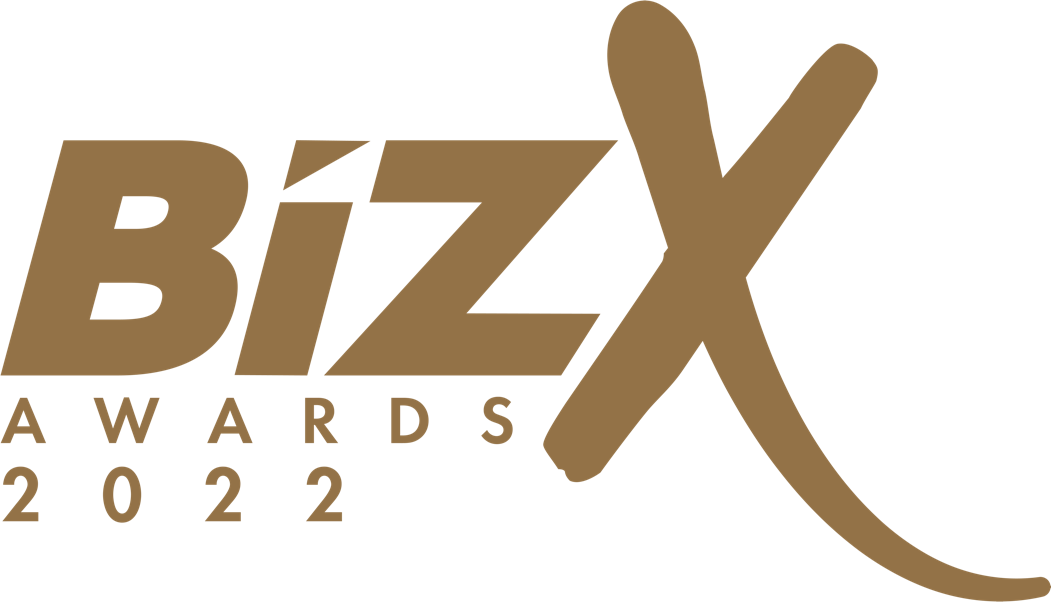 Entrepreneur of the YearAward Entry QuestionnaireIMPORTANT: A valid entry must include all of the following documentation.  A fully completed entry form with all required information (*) completed Maximum 10 pages of appendices for supporting information (optional) A high-resolution company logo (.jpg, .eps, .pdf, .ai., .png) 
About Your Organisation:*Contact Person Submitting this Entry:*Name of Nominated Person (if different to the above):*Name of Company: *Email:  *Country:*Phone:*Do you currently work with an Action Coach? Yes          No    *If yes, who is your coach?Describe your core business and include your company mission statement. (Maximum 600 words) Provide a brief biography of yourself. (Maximum 600 words)Describe how you demonstrate effective and innovative leadership to strengthen the business? (Maximum 600 words)Describe how you best demonstrate creativity and vision in the business? (Maximum 600 words)What are your business long term goals and how do you plan to achieve these? (Maximum 600 words)What are your milestone achievements? Include contracts you’ve won, innovations you’ve initiated, products or services you’ve developed or awards you have won. (Maximum 600 words)Describe how you have served as a role model and mentor to other business owners. (Maximum 600 words)Describe the growth plans for the company. (Maximum 600 words)What risks have you undertaken to help achieve the business objectives? (Maximum 600 words)Please provide any notoriety public headlines/testimonials your company has received over the past 3 years. (Maximum 600 words)What would winning this award mean to you and your business? (Maximum 600 words)Please state your annual revenue for the past 2 years and how much it            has grown? Is this the first time you have attended The Business Excellence Forums & Awards? 	    Yes             	    No               		In what year(s)? How did you hear about The Business Excellence Forums & Awards?	   Facebook				    Twitter		  Direct Website			    ActionCOACH		  Magazine/Newspaper		    Referred by a friend		  Other  Will you be bringing any team or family members? 		  Yes			How many? 	   NoHow to submit your entries Submit this form via email to:  awards@thebusinessexcellenceforums.com OR by mail c/o ActionCOACH Broadlands Manor, Peckleton Lane, Leicester Forest West, LE9 9QU
Disposition of Entries Entries and materials submitted may or may not be used, displayed, shown, duplicated, published or disposed of as BizX Forums & Awards deems appropriate. We hold no responsibility to return any documents, images, or files, once submitted to us.  By submitting entries, the entrant agrees to hold BizX Forums & Awards and its employees and/or sponsors exempt from any costs or expenses of any claim arising out of any such use by us. Winners must be present at the Awards Ceremony either face-to-face or virtual to receive their awards.
Entry DeadlineThe entry deadline is 5pm on 14th February 2022.Entries received past the stated deadline will be ineligible.
How to Get Help Need answers to your questions on how to prepare and/or submit your entries?Visit our web site at:  actioncoach.co.uk/bizx2022If you can’t find the answer there, please contact us at:Telephone: 01284 701 648Email:  freedom@actioncoach.com    2020 (£)2020 (%)2021 (£)2021 (%)Revenue Profit 